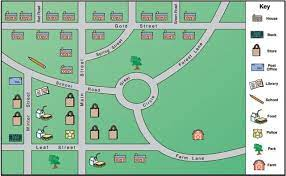 Homework OptionsDraw a map of your bedroom, from a birds eye view.Make your own Treasure map.Design a healthy meal for a pirate.Make a game of map symbol snap.Write some directions for a grown up to follow, using forwards, backwards, left, right and turns.Write a set of instructions for making a simple meal.Have a go at making your meal, with a grown up.